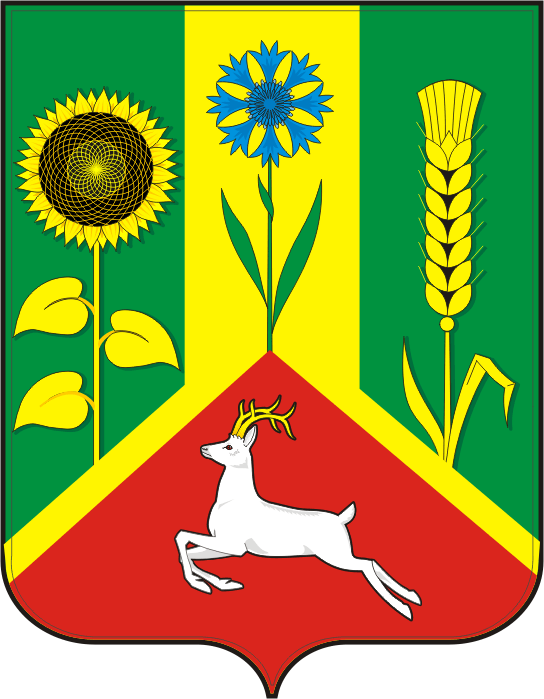 АДМИНИСТРАЦИЯ ВАСИЛЬЕВСКОГО СЕЛЬСОВЕТА САРАКТАШСКОГО РАЙОНА ОРЕНБУРГСКОЙ ОБЛАСТИП О С Т А Н О В Л Е Н И Е____________________________________________________________________11.04.2022                             с. Васильевка                                  № 20 –п	     О санитарной очистки населенных пунктовДля наведения санитарного порядка в населенных пунктах, а так же благоустройства территорий  школ, сельских клубов, ДК, детского сада, учреждений здравоохранения, сельхозпредприятий, личных подворий и прилегающих к ним территорий: 1. Объявить месячник по санитарной очистке сел с 15 апреля по 15 мая 2022  года. 2. Рекомендовать депутатам сельсовета, старостам сел, руководителям всех уровней, общественным формированиям:- организовать население на работу по благоустройству территорий;- провести разъяснительную работу среди населения о необходимости   санитарной очистки  населенных пунктов.3. Соблюдать правила складирования мусора в специально отведенных местах.4. Запретить выброс мусора на стихийно образованных свалках, нарушителей привлекать к административной ответственности.5.  Особо обратить внимание на уборку кладбищ.6. На территории населенных пунктов запретить сжигание мусора.7.  Контроль за выполнением данного постановления оставляю за собой.Глава     сельсовета                                                                  А.Н. СерединовРазослано: депутатам сельсовета, старостам сел, руководителям общественных формирований, ООО «Саракташхлебопродукт», директорам школ, ДК, клубов, ФАП, прокурору района, в дело.